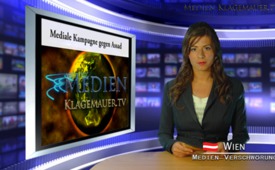 Mediale Kampagne gegen Assad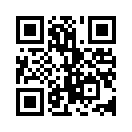 Seit Monaten hämmern uns die westlichen Medien und diejenigen der Golf-Staaten ein, dass Präsident al-Assad einen sektiererischen Diktator verkörpere...Seit Monaten hämmern uns
die westlichen Medien und diejenigen
der Golf-Staaten ein, dass
Präsident al-Assad einen sektiererischen
Diktator verkörpere,
während die bewaffnete Opposition
die Demokratie vertrete.
Was jedoch nicht erwähnt wird,
ist die Tatsache, dass Bashar
al-Assad nacheinander lokale
Wahlen, eine nationale Volksbefragung
und Parlamentswahlen
durchgeführt hat. Alle Wahlbeobachter
waren sich einig, dass
dieser Urnengang korrekt durchgeführt
worden ist. Die Wahlbeteiligung
erreichte mehr als 60%,obwohl westliche Kräfte die Bürger
aus den von ihnen kontrollierten
Gebieten daran gehindert haben
sollen, an die Urnen zu gehen.
Auch sagen neutrale Beobachter,
dass es niemals zu Massendemonstrationen
der syrischen Bevölkerung
gegen die Regierung
Assads gekommen sei. Ihnen zufolge
ist die Wahrheit, dass die
oppositionellen Rebellen Terror
in den Städten verursachen, Syrer
umgebracht und 1500 Schulen
und Kirchen niedergebrannt haben.
Wie schon im Irak und Libyen
geschehen, scheinen sich die
westlichen Mächte nicht im geringsten
um das Schicksal der
syrischen Bevölkerung zu kümmern,
sondern lenken das Land
durch bewusst gesteuerte Medienpropaganda
in ein politisches
Chaos.von wmQuellen:www.voltairenet.org/Russische-WarnschusseDas könnte Sie auch interessieren:#UnruhenSyrien - in Syrien - www.kla.tv/UnruhenSyrienKla.TV – Die anderen Nachrichten ... frei – unabhängig – unzensiert ...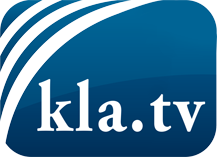 was die Medien nicht verschweigen sollten ...wenig Gehörtes vom Volk, für das Volk ...tägliche News ab 19:45 Uhr auf www.kla.tvDranbleiben lohnt sich!Kostenloses Abonnement mit wöchentlichen News per E-Mail erhalten Sie unter: www.kla.tv/aboSicherheitshinweis:Gegenstimmen werden leider immer weiter zensiert und unterdrückt. Solange wir nicht gemäß den Interessen und Ideologien der Systempresse berichten, müssen wir jederzeit damit rechnen, dass Vorwände gesucht werden, um Kla.TV zu sperren oder zu schaden.Vernetzen Sie sich darum heute noch internetunabhängig!
Klicken Sie hier: www.kla.tv/vernetzungLizenz:    Creative Commons-Lizenz mit Namensnennung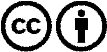 Verbreitung und Wiederaufbereitung ist mit Namensnennung erwünscht! Das Material darf jedoch nicht aus dem Kontext gerissen präsentiert werden. Mit öffentlichen Geldern (GEZ, Serafe, GIS, ...) finanzierte Institutionen ist die Verwendung ohne Rückfrage untersagt. Verstöße können strafrechtlich verfolgt werden.